Week Three: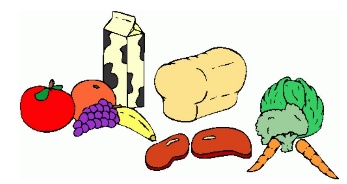 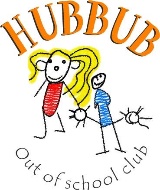 *All Allergy information is available on request and displayed in the premises.Breakfast:AM Snack:PM Snack:Tea:Pudding:Monday: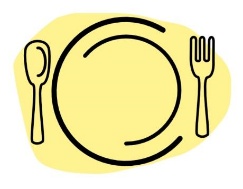 A selection of cereal, crumpets or toast(Marmite, Jam or Honey toppings)Cereal and raisinsBreadsticks and crunchy veg sticks with dipsPizza and Mash with SpaghettiYoghurtsTuesday:A selection of cereal, crumpets or toast(Marmite, Jam or Honey toppings)Popcorn with orange segments and blueberries Snack BarsHam and Cheese Broccoli Pasta with garlic breadTray Bake with custard or Chocolate SauceWednesday: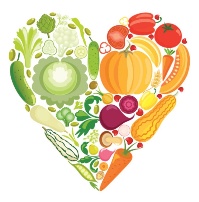 A selection of cereal, crumpets or toast(Marmite, Jam or Honey toppings)Treat TimeTreat TimeTomato or Chicken Soup with buttered rollsFruity Crumble or pie with Squirty cream or custardThursday:A selection of cereal, crumpets or toast(Marmite, Jam or honey toppings)Cheese and CrackersHot Chocolate with a biscuitSpaghetti and MeatballsJellyFriday: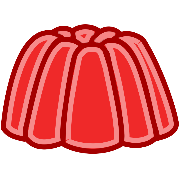 A selection of cereal, crumpets or toast(Marmite, Jam or honey toppings) Fruity kebabs with yoghurt dipHam and cheese Pretzel BitesJacket Potato with a choice of toppings(beans, cheese, tuna)Chocolate Mousse